Дистанционное обучение по дополнительной общеобразовательной программе «Юный художник»Группа 1 (7-9 лет)Группа 2 (7-9 лет)Тема занятия: Нетрадиционные методы рисования ватными палочками.Предмет: декоративное рисованиеЗадачи: получить представление о нетрадиционном способе изобразительной деятельности – рисование ватными палочками (пуантилизм);овладевать первичными навыками изображения ватными палочками;развить воображение  чувство композиции, мелкой моторики рук; научить изображать пейзажи; дать понятие линии горизонта, соотношения при изображении пейзажа;Цель:- Познакомить учащихся с законами и перспективой в изображении пейзажа.Основные понятия:Перспектива, линия горизонта, цветовое решение.Оборудование к занятию:Наглядный материал по изображению пейзажа, эскизы, поэтапное выполнение работы.Материалы для учащихся: бумага, карандаш Н, ластик, гуашь, кисти, ватные палочки.Ссылка: Нетрадиционные методы рисования ватными палочками.https://youtu.be/66oOWtQyRtAhttps://youtu.be/u75fVKDYSg4https://youtu.be/X1ifwhttps://youtu.be/iUnRfhttps://youtu.be/UIQJПлан работы:Необходимо организовать рабочие место.Выбор формата листа (горизонтальный или вертикальный)Композиция на листе. (Правильно расположить рисунок на листе).Последний этап: работа в цвете.Длительность занятия составляет 2 занятие по 2 часа Дни занятий: среда:  22.04.2020 – 2 часа             воскресение:  26.04.2020 – 2 часаИстория возникновение нетрадиционного метода изобразительной деятельности пуантилизм.Пуантилизм (фр. Pointillisme, буквально «точечность», от фр. point — точка),  или дивизионизм — стилистическое направление в живописи неоимпрессионизма, возникшее во Франции около 1885 года, в основе которого лежит манера письма раздельными (неизолированными) мазками правильной, точечной или прямоугольной, формы. Характеризуется отказом от физического смешения красок ради оптического эффектаВозникновение пуантилизма связано с увлечением молодого  французского художника Жоржа Сёра и Полем Синьяком, которые использовали для создания изображения только точки чистого цвета.Исповедники нового течения разводили краски на палитре, а потом систематично наносили их на холст в виде точек. Импрессионисты же всегда работали широко и быстро — они стремились «схватить» ускользающее мгновение.Картины Жоржа Сёра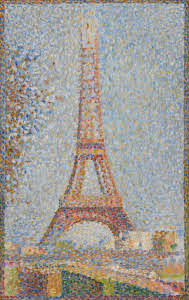 «Эйфелева Башня»                                      Сена у острова Гранд-Жатт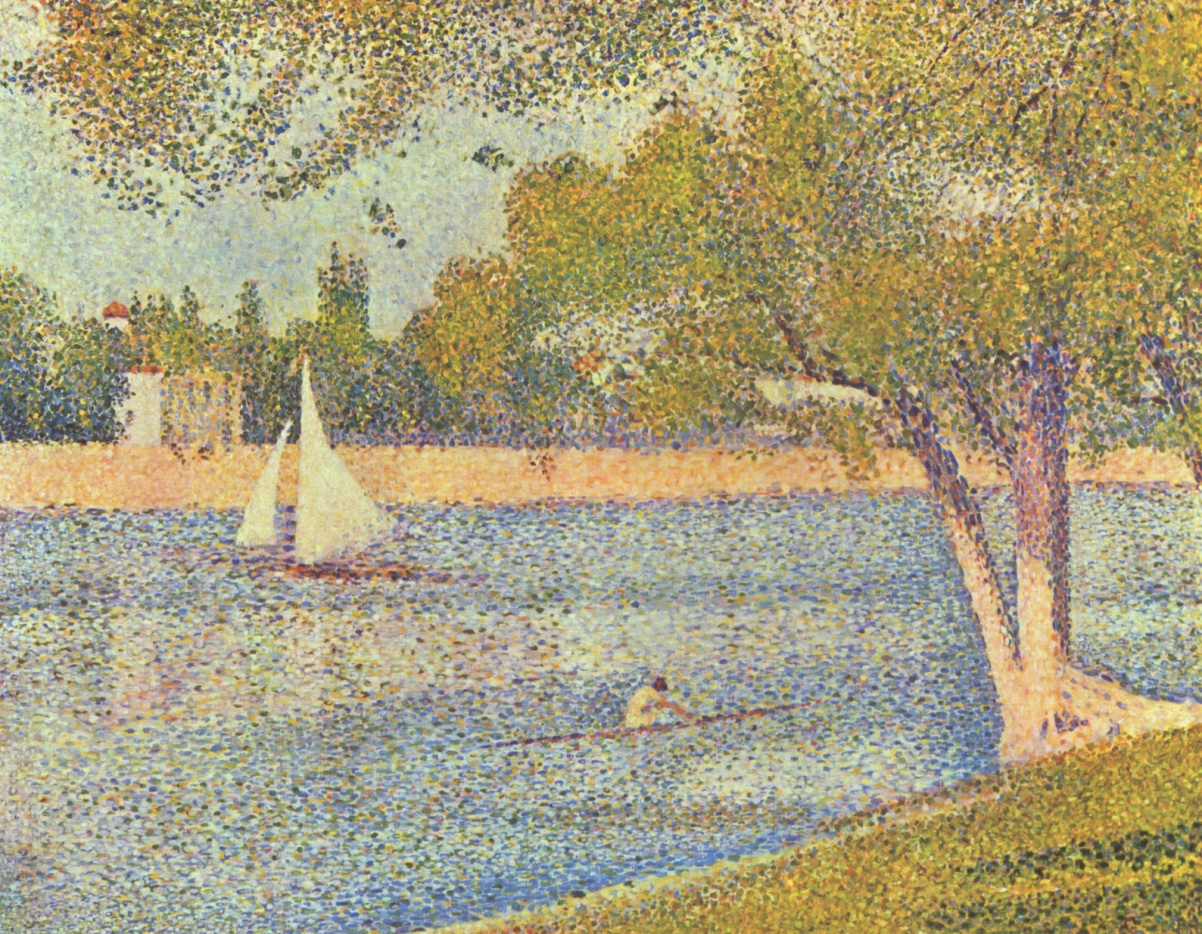 Картины Поля  Синьяка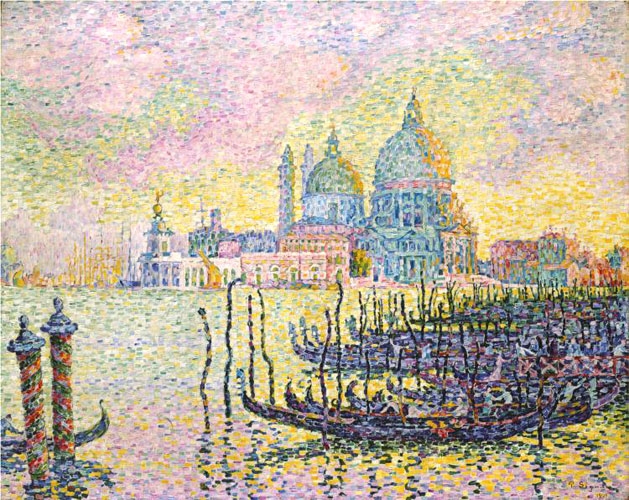 Картина сосна в Сан - Тропе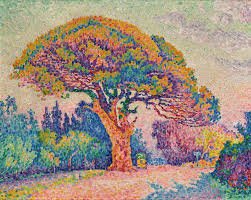 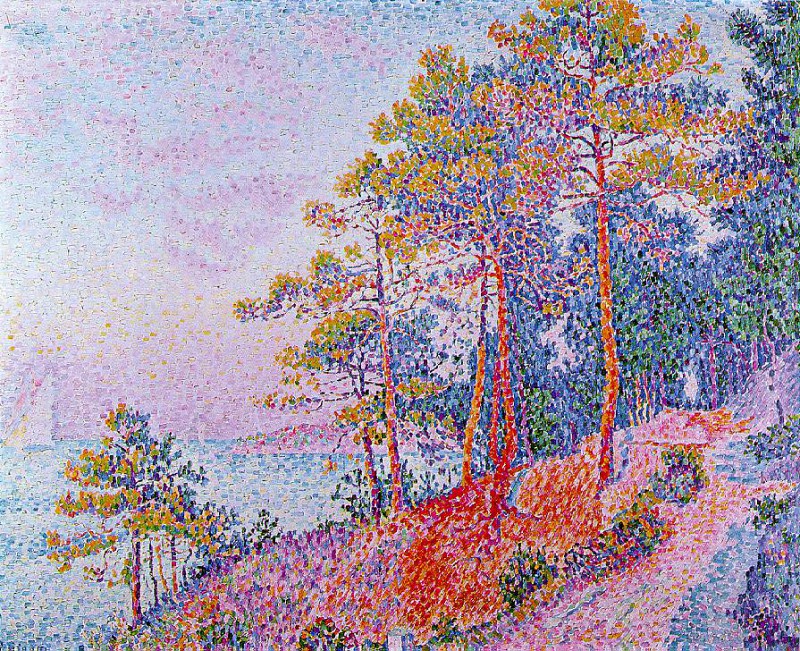 Работы  других художников работавших в технике пуантилизма.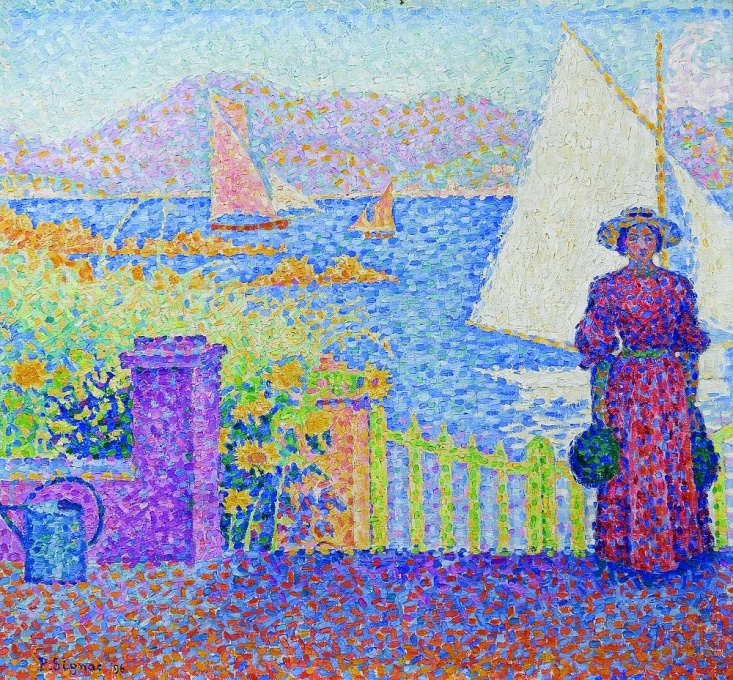 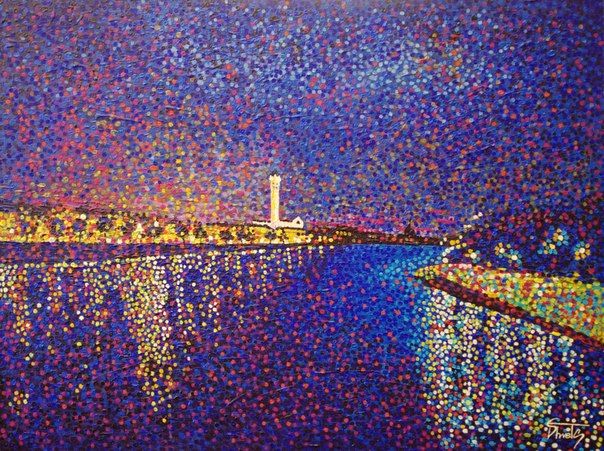 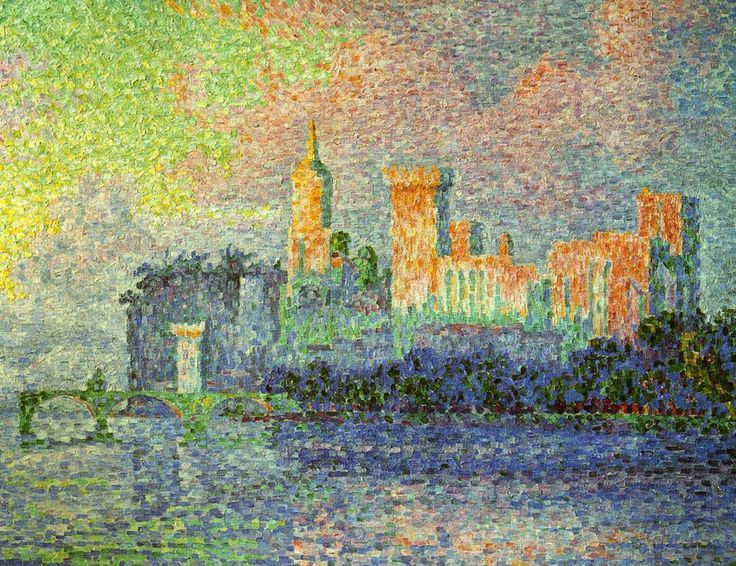 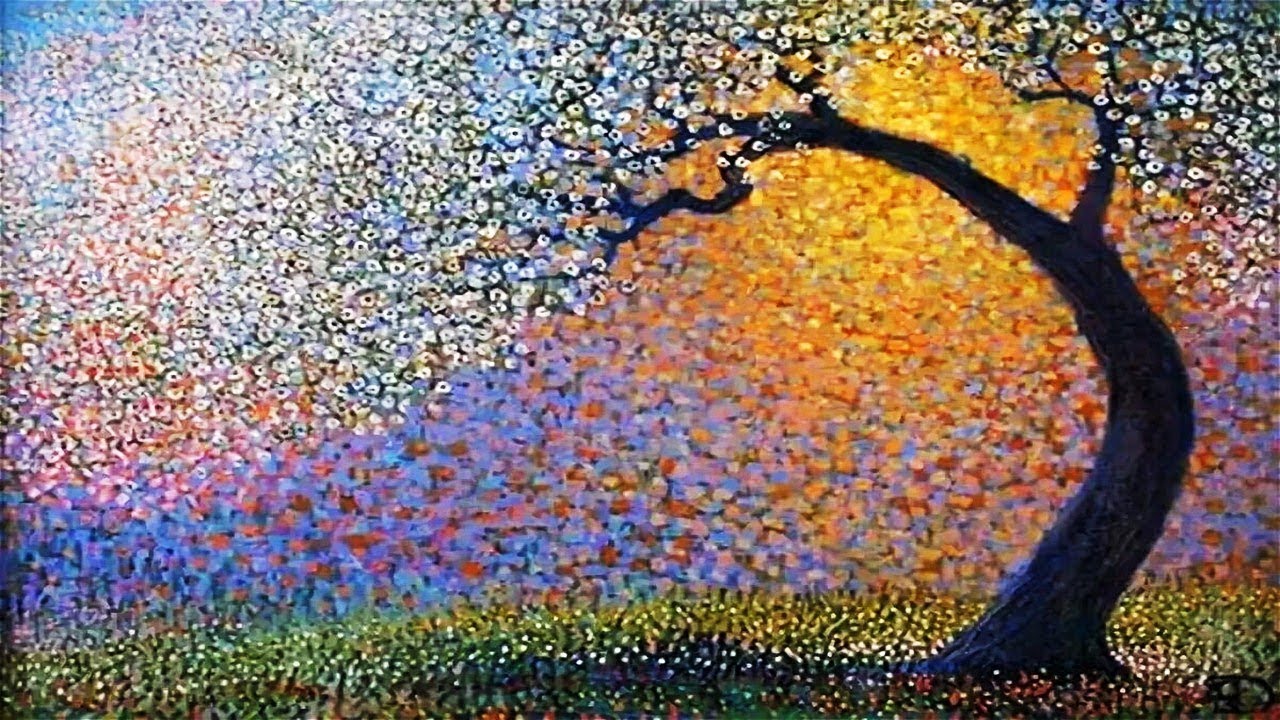 Натюрмотр  в технике пуантилизма.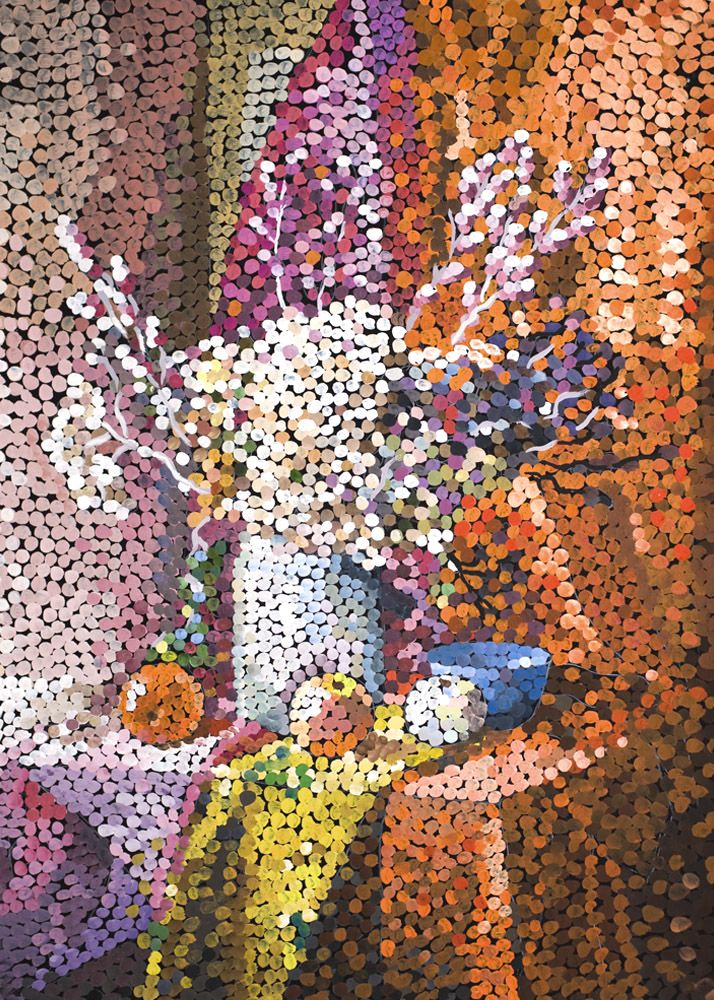 Подготовка  рабочие место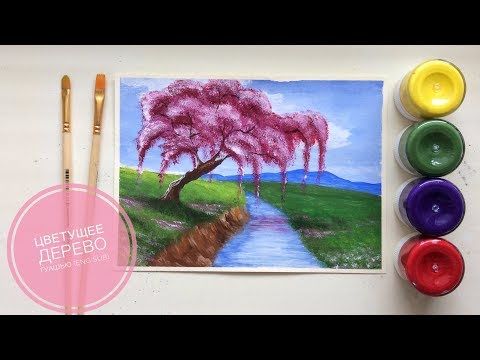 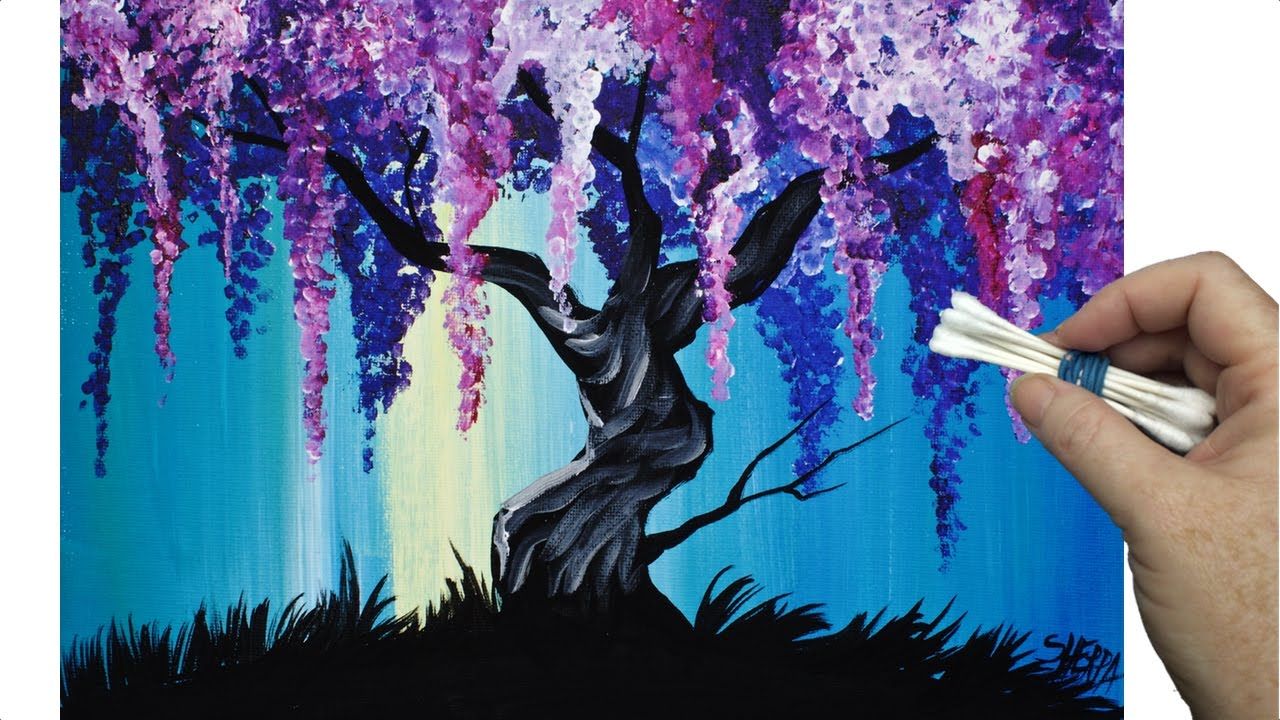 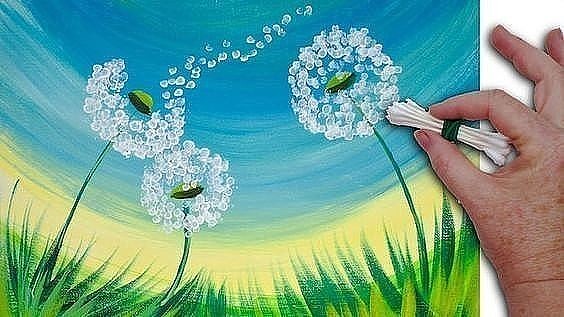 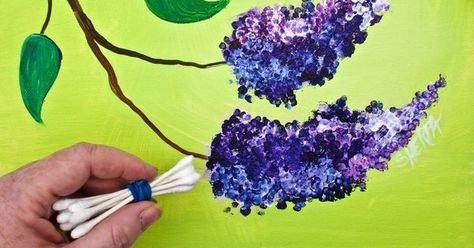 Выбор формата (вертикально, горизонтально)ВертикальноГоризонтальноЗаливка листа или растяжка цвета в холодной или теплой гамме.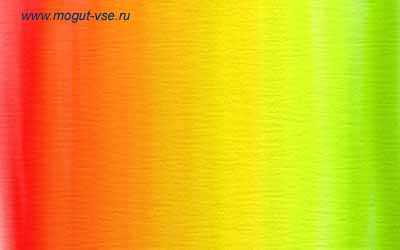 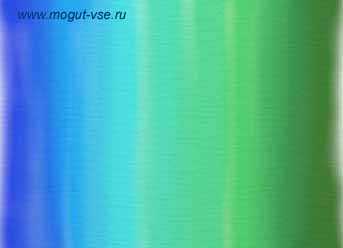 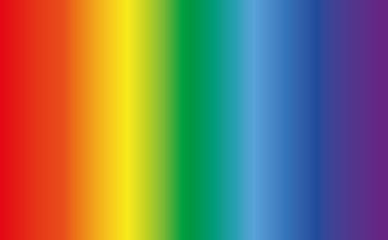 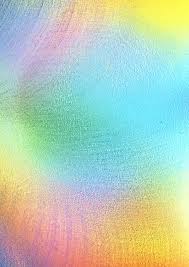 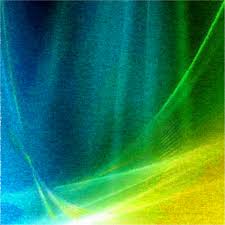 Рисуем эскизы природы. Завершаем работу в цвете,  применив ватные палочки.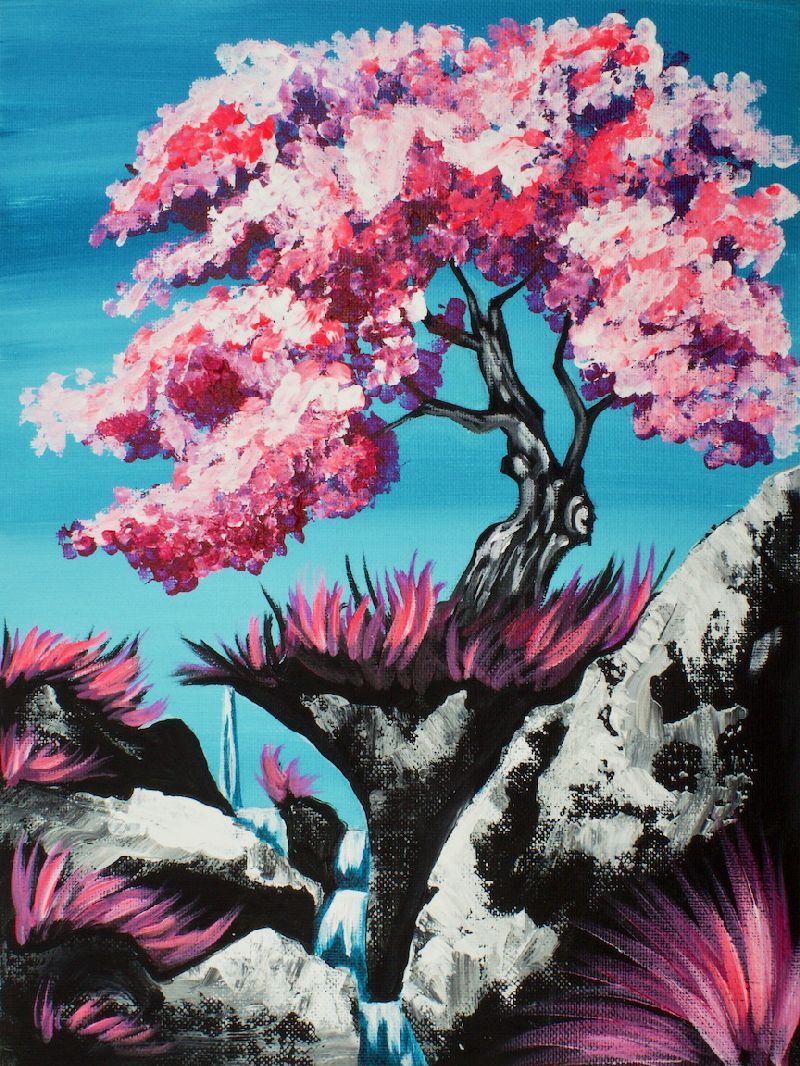 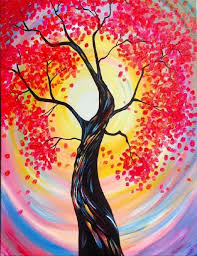 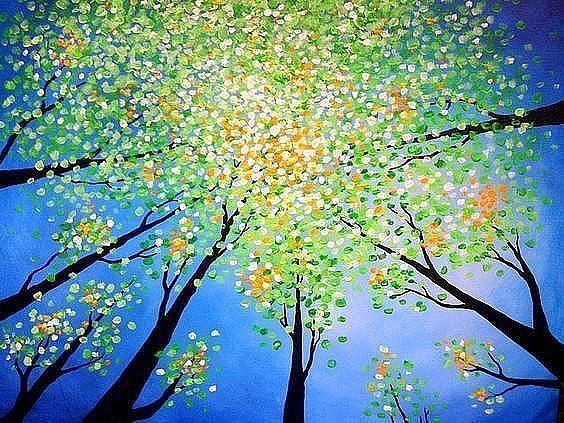 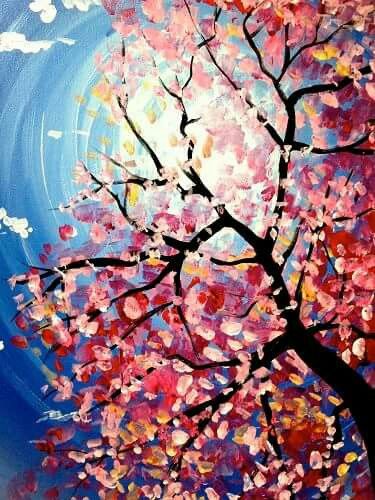 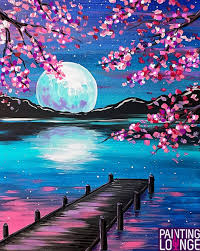 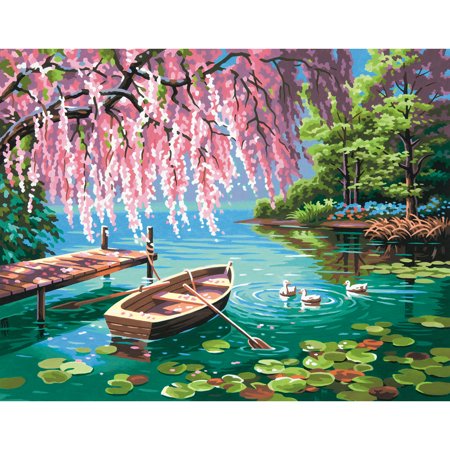 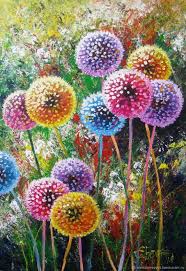 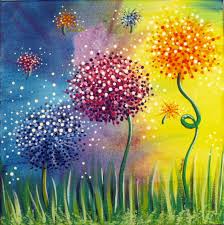 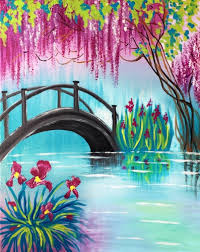 